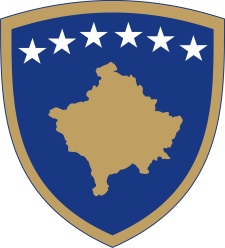 Republika e KosovësRepublika Kosova-Republic of KosovoQeveria - Vlada - Government                              Br. 01/71              Datum: 23.10.2018Na osnovu  člana  92 stav 4. i člana  93 stav  (4) Ustava Republike Kosovo, člana 4 Pravilnika br. 02/2011 o oblastima administrativnih odgovornosti Kancelarije Premijera i ministarstava, izmenjenog i dopunjenog  Pravilnikom br. 14/2017, Pravilnikom br. 15/2017 i Pravilnikom br. 16/2017, i Pravilnika br.07/2018, kao i člana  19 Pravilnika o radu Vlade Republike Kosova  br. 09/2011, Vlada Republike Kosova je, na sednici održanoj 23.oktobra 2018 godine, donela:O D L U K A1. Usvojani su zapisnici sa 66 i 67 sednice Vlade Republike Kosovo.3. Odluka stupa na snagu danom potpisivanja.Ramush HARADINAJ		___________________                                                                                     Premijer Republike Kosovo   Dostavlja se:zamenicima Premijera svim ministarstvima  (ministrima )generalnom sekretaru KPR-a  		Arhivi VladeRepublika e KosovësRepublika Kosova-Republic of KosovoQeveria - Vlada - Government                              Br. 02/71              Datum: 23.10.2018Na osnovu  člana  92 stav 4. i člana  93 stav  (4) Ustava Republike Kosovo, člana 29 Zakona o br. 03/L-048 upravljanju javnim finansijama i odgovornostima,  sa izvršenim izmenama i dopunam, člana 4 Pravilnika br. 02/2011 o oblastima administrativnih odgovornosti Kancelarije Premijera i ministarstava, izmenjenog i dopunjenog  Pravilnikom br. 14/2017, Pravilnikom br. 15/2017 i Pravilnikom br. 16/2017, i Pravilnika br.07/2018, kao i člana  19 Pravilnika o radu Vlade Republike Kosova  br. 09/2011, Vlada Republike Kosova je, na sednici održanoj 23.oktobra 2018 godine, donela:O D L U K A1. Dodeljena su sredstva u iznosu od 40,000,00 (četrdeset hiljada) evra, da se zadovolji godišnji doprinos Vlade Republike Kosovo za 2018. u Savetu za regionalnu saradnju sa sedištem u Sarajevu, odnosno u budžetu Sekretarijat Saveta za regionalnu saradnju. Republika Kosovo pripada grupi od 4% od ukupnog iznosa zemalja Jugoistočne Evrope (formalno definisan na sastanku Regionalnog stola Pakta stabilnosti za jugoistočnu Evropu u Bukureštu, novembar 2006).    2. Sredstva iz tačke 1. ove odluke su izdvojena iz nepredviđenih troškova, pod-programa nepredviđeni toškovi, 13100 koda, kategorija rezervi rashoda i prebacju se Ministarstvu finansija, potprogram trezor  sa kodom 11200, kategorija troškova, subvencija i transfera, i prebacuju se na budžet Sekretarijata Saveta za regionalnu saradnju, sa sedištem u Sarajevu.  3. Obavezuje se Ministarstvo finansija, Ministarstvo spoljnih poslova i Kancelarija premijera da sprovede ovu odluku.  4. Odluka stupa na snagu na dan potpisivanjaRamush HARADINAJ		___________________ Premijer Republike Kosovo  Dostavlja se:zamenicima Premijera svim ministarstvima  (ministrima )generalnom sekretaru KPR-a  		Arhivi VladeRepublika e KosovësRepublika Kosova-Republic of KosovoQeveria - Vlada - Government                              Br. 03/71              Datum: 23.10.2018Na osnovu  člana  92 stav 4. i člana  93 stav  (4) Ustava Republike Kosovo, imajući u vidu član  16 zakona br. 03/L-159 o Agenciju protiv korupcije, na osnovu člana 4 Pravilnika br. 02/2011 o oblastima administrativnih odgovornosti Kancelarije Premijera i ministarstava, izmenjenog i dopunjenog  Pravilnikom br. 14/2017, Pravilnikom br. 15/2017 i Pravilnikom br. 16/2017, i Pravilnika br.07/2018, kao i člana  19 Pravilnika o radu Vlade Republike Kosova  br. 09/2011, Vlada Republike Kosova je, na sednici održanoj 23.oktobra 2018 godine, donela:O D L U K A1. Usvaojen je Nacrt strategije za borbu protiv korupcije i Akcioni plan za borbu protiv korupcije 2018-2022.  2. Nacrt Strategije i Akcionog plana iz tačke 1. ove odluke dostavlja se Skupštini Kosova na razmatranje i usvajanje. 3. Stupanjem na snagu ove odluke, stavlja se ven snage  Odluka Vlade br. 02/37 od 23.03.2018 4. Odluka stupa na snagu danom potpisivanja.Ramush HARADINAJ		___________________                                                                                     Premijer Republike Kosovo   Dostavlja se:zamenicima Premijera svim ministarstvima  (ministrima )generalnom sekretaru KPR-a  		Arhivi VladeRepublika e KosovësRepublika Kosova-Republic of KosovoQeveria - Vlada - Government                              Br. 04/71              Datum: 23.10.2018Na osnovu  člana  92 stav 4. i člana  93 stav  (4) Ustava Republike Kosovo, lana 29 Zakona o br. 03/L-048 upravljanju javnim finansijama i odgovornostima,  sa izvršenim izmenama i dopunam,, na osnovu člana 4 Pravilnika br. 02/2011 o oblastima administrativnih odgovornosti Kancelarije Premijera i ministarstava, izmenjenog i dopunjenog  Pravilnikom br. 14/2017, Pravilnikom br. 15/2017 i Pravilnikom br. 16/2017, i Pravilnika br.07/2018, kao i člana  19 Pravilnika o radu Vlade Republike Kosova  br. 09/2011, Vlada Republike Kosova je, na sednici održanoj 23.oktobra 2018 godine, donela:O D L U K A1. Dodeljena su sredstva u iznosu od 200.000 (dvestotine hiljada evra) na osnovu zajedničkog zahteva Korporacije milenijumskih izazova (  Millennium Challenge Corporation (MCC) i agencija Ujedinjenih nacija koje rade na Kosovu.  2. Sredstva iz stava 1. ove odluke su izdvojena iz nepredviđenih izdataka, podprograma nepredviđenih izdataka u okviru programa, sa šifrom 13100, u kategoriji troškova rezerve za entitet implementacije MCC na Kosovu, i bie  korišečan za:  a verifikacija i objavljivanje ključnih pokazatelja upravljanja za 2018. i b pripreme za prelazak na kompakt program.  3.Sredstva iz stava 2. će se prebaciti Ministarstvu finansija,  pod program trezora sa kodom 11200 u kategoriji troškova subvencija i transfera. 4. Ministarstvo finansija je dužno da sprovede ovu odluku.  5. Odluka stupa na snagu na dan potpisivanja.Ramush HARADINAJ		___________________                                                                                 Premijer Republike Kosovo   Dostavlja se:zamenicima Premijera svim ministarstvima  (ministrima )generalnom sekretaru KPR-a  		Arhivi VladeRepublika e KosovësRepublika Kosova-Republic of KosovoQeveria - Vlada - Government                              Br. 05/71              Datum: 23.10.2018Na osnovu  člana  92 stav 4. i člana  93 stav  (4) Ustava Republike Kosovo, člana 4 Pravilnika br. 02/2011 o oblastima administrativnih odgovornosti Kancelarije Premijera i ministarstava, izmenjenog i dopunjenog  Pravilnikom br. 14/2017, Pravilnikom br. 15/2017 i Pravilnikom br. 16/2017, i Pravilnika br.07/2018, kao i člana  19 Pravilnika o radu Vlade Republike Kosova  br. 09/2011, Vlada Republike Kosova je, na sednici održanoj 23.oktobra 2018 godine, donela:O D L U K A1. Usvojen je  Pravilnik o postupku i obliku Obaveštenja o državnoj pomoći.  2. Obavezuje se Ministarstvo finansija i druge institucije koje su odgovorne na sprovođenje Pravilnika  iz tačke 1. ove odluke.  3. Odluka stupa na snagu danom potpisivanja.Ramush HARADINAJ		___________________                                                                                     Premijer Republike Kosovo   Dostavlja se:zamenicima Premijera svim ministarstvima  (ministrima )generalnom sekretaru KPR-a  		Arhivi VladeRepublika e KosovësRepublika Kosova-Republic of KosovoQeveria - Vlada - Government                              Br. 06/71              Datum: 23.10.2018Na osnovu  člana  92 stav 4. i člana  93 stav  (4) Ustava Republike Kosovo, ;alna 6 paragrafi 1. të Ligjit Nr. 03/L-149 për Shërbimin Civil të Republikës së Kosovës, člana 4 Pravilnika br. 02/2011 o oblastima administrativnih odgovornosti Kancelarije Premijera i ministarstava, izmenjenog i dopunjenog  Pravilnikom br. 14/2017, Pravilnikom br. 15/2017 i Pravilnikom br. 16/2017, i Pravilnika br.07/2018, kao i člana  19 Pravilnika o radu Vlade Republike Kosova  br. 09/2011, Vlada Republike Kosova je, na sednici održanoj 23.oktobra 2018 godine, donela:O D L U K ANa osnovu Odluke Vlade br. 15-62 od 28.08.2018 o eksproprijaciji nekretnina za javni interes vlasnika neketnina  i nosilaca interesa  i zgrada bivšeg  DP Grmija u Prištini, Vlada preuzima obavezu da izvrši plaćanje u skladu sa članom 6A, stav 3 Zakona KAP br. 06/l-023 od 20% od ukupnog iznosa eksproprijacije i vrednosti potencijalnih potraživanja od strane poverilaca likvidaciju društvenog preduzeća.  Zgrada će biti namenjena za koncertnu dvoranu.  3.  Zgradi će biti sačuvan izgled u skladu sa Zakonom o kulturnom nasleđu.   4.  Zgradom će upravljati opština Priština. 5.  Opština Priština je obavezna da bude deo plaćanja u postupku prenosa imovine Vlade, odnosno opštine.6. Ministarstvo finansija je dužno da obezbedi sredstva u periodu od 3 godine, na osnovu okviru srednjoročnih rashoda.   7. Ovlašćuje se Ministarstvo za javnu upravu za deponovanje pisma o posvećenosti za druge potrebne isplate prema članu 6A stav 3. Zakona br. 06/l-023 i u saradnji sa drugim institucijama za prenos imovine.  8. Obavezuje se Ministarstvo finansija, Ministarstvo za javnu upravu, Ministarstvo kulture, omladine i sporta, Ministarstvo životne sredine i prostornog planiranja, Opština Priština i druge institucije odgovorne za realizaciju ove odluke.  9. Odluka stupa na snagu na dan potpisivanjaRamush HARADINAJ		___________________                                                                                     Premijer Republike Kosovo   Dostavlja se:Zamenicima Premijera Svim ministarstvima  (ministrima )Generalnom sekretaru KPR-a  		Arhivi VladeRepublika e KosovësRepublika Kosova-Republic of KosovoQeveria - Vlada - Government                              Br. 07/71              Datum: 23.10.2018Na osnovu  člana  92 stav 4. i člana  93 stav  (4) Ustava Republike Kosovo, të nenit 6 paragrafi 1. të Ligjit Nr. 03/L-149 për Shërbimin Civil të Republikës së Kosovës člana 4 Pravilnika br. 02/2011 o oblastima administrativnih odgovornosti Kancelarije Premijera i ministarstava, izmenjenog i dopunjenog  Pravilnikom br. 14/2017, Pravilnikom br. 15/2017 i Pravilnikom br. 16/2017, i Pravilnika br.07/2018, kao i člana  19 Pravilnika o radu Vlade Republike Kosova  br. 09/2011, Vlada Republike Kosova je, na sednici održanoj 23.oktobra 2018 godine, donela:O D L U K A1. Na osnovu Odluke Vlade br. 14-68 od 09. 10. 2018 o eksproprijaciji za javni interes nepokretnosti vlasnika i nosilaca interesa i zgrada "Poslovni objekt prizemlje bivše gradske apoteke " Priština, Vlada je preuzela obavezu da izvrši plaćanje u skladu sa članom 6A stav 3 Zakona o KAP br. 06/l-023 od 20% od ukupnog iznosa eksproprijacije i vrednosti potencijalnih potraživanja od strane poverilaca društvenog preduzeća od organa likvidacije.  2. Obavezuje se Ministarstvo finansija da obezbedi sredstva u periodu od 3 godine za realizaciju odluke, na osnovu okvira srednjoročnih troškova.   3. Ministarstvo za javnu upravu se obavezuje na sprovođenje odluke za deponovanje papira posvećenosti i na druge isplate prema članu 6A stav 3. Zakona br. 06/l-023 i u saradnji sa drugim institucijama da izvrši prenos sredstva u ime Vlade.  4. Odluka stupa na snagu na dan potpisivanjaRamush HARADINAJ		___________________                                                                                    Premijer Republike Kosovo   Dostavlja se:zamenicima Premijera svim ministarstvima  (ministrima )generalnom sekretaru KPR-a  		Arhivi VladeRepublika e KosovësRepublika Kosova-Republic of KosovoQeveria - Vlada - Government                              Br. 08/71              Datum: 23.10.2018Na osnovu  člana  92 stav 4. i člana  93 stav  (4) Ustava Republike Kosovo, člana 6 stav 1. Zakona br. 03/L-149 o Civilnoj službi Republike Kosovo, člana 4 Pravilnika br. 02/2011 o oblastima administrativnih odgovornosti Kancelarije Premijera i ministarstava, izmenjenog i dopunjenog  Pravilnikom br. 14/2017, Pravilnikom br. 15/2017 i Pravilnikom br. 16/2017, i Pravilnika br.07/2018, kao i člana  19 Pravilnika o radu Vlade Republike Kosova  br. 09/2011, Vlada Republike Kosova je, na sednici održanoj 23.oktobra 2018 godine, donela:O D L U K A1. Na osnovu Odluke Vlade br. 08-189 od 23.05.2014 o eksproprijaciji za javni interes nepokretnosti vlasnika i nosilaca interesa i bivših društvenih zgrada preduzeća, D.P. "Rilindja ', Prištiina, Vlada preuzima obavezu da izvrši plaćanje u skladu sa članom 6A, stav 3 KAP br, 06/l-023 od 20% od ukupnog iznosa eksproprijacije i vrednosti potencijalnih potraživanja od strane poverilaca društvenog preduzeća, Organa za likvidaciju.  2. Za realizaciju odluke, obavezuje se Ministarstvo finansija da obezbedi sredstva u periodu od 3 godine, na osnovu okviru srednjoročnih rashoda.   3. Ovlašćuje se Ministarstvo za javnu  upravu na deponovanje dokumenta o posvećenosti za druge isplate prema članu 6A stav 3. Zakona br. 06/l-023 i u saradnji sa drugim institucijama da prenese sredstva u ime Vlade.  4. Odluka stupa na snagu danom potpisivanja.Ramush HARADINAJ		___________________                                                                                     Premijer Republike Kosovo   Dostavlja se:zamenicima Premijera svim ministarstvima  (ministrima )generalnom sekretaru KPR-a  		Arhivi VladeRepublika e KosovësRepublika Kosova-Republic of KosovoQeveria - Vlada - Government                              Br. 09/71              Datum: 23.10.2018Na osnovu  člana  92 stav 4. i člana  93 stav  (4) Ustava Republike Kosovo, člana 6 stav 1. Zakona br. 03/L-149 o Civilnoj službi Republike Kosovo, člana 4 Pravilnika br. 02/2011 o oblastima administrativnih odgovornosti Kancelarije Premijera i ministarstava, izmenjenog i dopunjenog  Pravilnikom br. 14/2017, Pravilnikom br. 15/2017 i Pravilnikom br. 16/2017, i Pravilnika br.07/2018, kao i člana  19 Pravilnika o radu Vlade Republike Kosova  br. 09/2011, Vlada Republike Kosova je, na sednici održanoj 23.oktobra 2018 godine, donela:O D L U K A1. Na osnovu Odluke Vlade br. 06-104 od 10.08.2014 o eksproprijaciji za javni interes nepokretnosti vlasnika i nosilaca interesa i zgrada bivše, “Osnovne Ljubljanske Banke” Priština, Vlada preuzima obavezu da izvrši plaćanje u skladu sa članom 6A, stav 3 KAP br, 06/l-023 od 20% od ukupnog iznosa eksproprijacije i vrednosti potencijalnih potraživanja od strane poverilaca društvenog preduzeća, Organa za likvidaciju.  2. Za realizaciju odluke, obavezuje se Ministarstvo finansija da obezbedi sredstva u periodu od 3 godine, na osnovu okviru srednjoročnih rashoda.   3. Ovlašćuje se Ministarstvo za javnu  upravu na deponovanje dokumenta o posvećenosti za druge isplate prema članu 6A stav 3. Zakona br. 06/l-023 i u saradnji sa drugim institucijama da prenese sredstva u ime Vlade.  4. Odluka stupa na snagu danom potpisivanja.Ramush HARADINAJ		___________________                                                                                     Premijer Republike Kosovo   Dostavlja se:zamenicima Premijera svim ministarstvima  (ministrima )generalnom sekretaru KPR-a  		Arhivi VladeRepublika e KosovësRepublika Kosova-Republic of KosovoQeveria - Vlada - Government                              Br. 10/71              Datum: 23.10.2018Na osnovu  člana  92 stav 4. i člana  93 stav  (4) Ustava Republike Kosovo, člana 260 Zakona br. 05/L-088 o pravilima drumskog saobračaja (Službeni list Republike Kosovo /br. 32/5 septembar r 2016) člana 4 Pravilnika br. 02/2011 o oblastima administrativnih odgovornosti Kancelarije Premijera i ministarstava, izmenjenog i dopunjenog  Pravilnikom br. 14/2017, Pravilnikom br. 15/2017 i Pravilnikom br. 16/2017, i Pravilnika br.07/2018, kao i člana  19 Pravilnika o radu Vlade Republike Kosova  br. 09/2011, Vlada Republike Kosova je, na sednici održanoj 23.oktobra 2018 godine, donela:O D L U K A1. Odobren je predlog Ministarstva za infrastrukturu da se uspostavi Savet bezbednosti za saobraćaj na putevima (SBSP).  2. SBSP će se sastojati od:    - Ministar za infrastrukturu - Predsedavajući;  - Ministar unutrašnjih poslova - član;  - Ministar pravde - član;  - Ministar zdravlja - član;  - Generalni direktor Policije - član;  - Ministar obrazovanja, nauke i tehnologije - član;  - Ministar za evropske integracije; - Predsednik Udruženja opština - član i  - predstavnik Kancelarije Premijera - član.  3. Ministarstvo za infrastrukturu će obezbediti administrativne i sekretarske usluge za članove SBDS.   4. SBDS  će imati sledeća ovlašćenja:  - razvoj i sprovođenje politika i mera u oblasti bezbednosti saobraćaja;  - podizanje svesti javnosti o pitanjima bezbednosti na putevima kroz organizovanje stalne promotivne kampanje;  - koordinira rad svih institucija koje su uključene u bezbednost u drumskom saobraćaju;  - koordinira rad sa svim drugim strankama da promovišu bezbednost saobraćaja.   5. SBBS  može osnovati radne grupe relevantnim oblastima sastavljenim od različitih stručnjaka, predstavnika nevladinih organizacija (NVO) koji se bave zaštitom interesa društva u bezbednosti saobraćaja na putevima, da razmatra i analizira konkretne probleme i da daju preporuke za povećanje bezbednosti na putevima.     6. Veće može imenovati lica koja su odgovorna za sprovođenje radnje, mera i politike u oblasti bezbednosti drumskog saobraćaja na regionalnom nivou.   7. Koordinacija rada SBDS i ustanova i drugih subjekata će se izvršiti od strane sekretara SBDS.8. Predsednik SBDS će izveštavati preko Vlade najmanje jednom (1) u roku od jedne godine pre Skupštine Kosova  za bezbednost na putevima.   9. SBDS  može da donese akta za sprovođenje konkretni mera i radnji u cilju povećanja bezbednosti u saobraćaju koji bi se obavezujući za sve institucije i entiteta kojima je upućen.   10. Obavezuje se Ministarstvo finansija, na zahtev predsednika KSTRR obezbede sredstva za rad KSTRR, angažovanje spoljnih eksperata i radnih grupa.   11. Obavezuje Ministarstvo za infrastrukturu i drugih institucija odgovornih za realizaciju ove odluke.   12. Odluka stupa na snagu danom potpisivanja.Ramush HARADINAJ		               ___________________                                                                                                        Premijer Republike Kosovo   Dostavlja se:zamenicima Premijera svim ministarstvima  (ministrima )generalnom sekretaru KPR-a  		Arhivi VladeRepublika e KosovësRepublika Kosova-Republic of KosovoQeveria - Vlada - Government                              Br. 11/71              Datum: 23.10.2018Na osnovu  člana  92 stav 4. i člana  93 stav  (4) Ustava Republike Kosovo, člana 12 Zakona br. 04/L-144 o koriščenju i razmeni  opštinske imovina, člana 4 Pravilnika br. 02/2011 o oblastima administrativnih odgovornosti Kancelarije Premijera i ministarstava, izmenjenog i dopunjenog  Pravilnikom br. 14/2017, Pravilnikom br. 15/2017 i Pravilnikom br. 16/2017, i Pravilnika br.07/2018, kao i člana  19 Pravilnika o radu Vlade Republike Kosova  br. 09/2011, Vlada Republike Kosova je, na sednici održanoj 23.oktobra 2018 godine, donela:O D L U K AOdobren je predlog Ministarstva za lokalnu samoupravu u pogledu zahteva opštine Vučitrn za povlačenje iz procesa privatizacije i povratka imovine, koja je trenutno pod upravom Kosovske agencije za privatizaciju, u vlasništvo opštine kako bi se realizovao javni interes u opštini.  Katastarske oblasti koje su predmet ove odluke su: katastarska jedinica P-70202016-01431-0 sa površinom od 16747 m2; P-70202016-02231-0 površine od 15990 m2; P-70202016-02253-5 površine 3633 m2; parcela br. 4103-1 sa površinom od 5696 m2; parcela br. 4104 sa površinom od 21826 m2.Naknada Kosovske Agencije za privatizaciju u iznosu od dvadeset procenata (20%) od vrednosti imovine iz evaluacije, kvalifikovanim radnicima društvenog preduzeča, kao i potraživanja poverilaca iz postupku likvidacije do ukupnog iznosa procene,  izvršiće se u skladu sa relevantnim zakonima.  Imovina iz tačke 2. ove odluke, se ne može  koristiti za druge svrhe osim navedene destinacije.  Obavezuje se Ministarstvo za lokalnu samoupravu da razviju dalje procedure sa Kosovskom agencijom za privatizaciju, do konačne odluke o prenosu imovine.  Odluka stupa na snagu danom potpisivanja.Ramush HARADINAJ	___________________	Premijer Republike Kosovo  Dostavlja se:zamenicima Premijera svim ministarstvima  (ministrima )generalnom sekretaru KPR-a  		Arhivi Vlade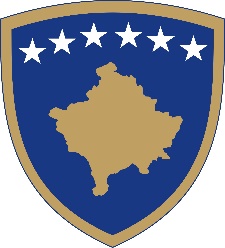 Republika e KosovësRepublika Kosova-Republic of KosovoQeveria - Vlada - Government                                      Br. 12/71                                                                                                                                                       Datum: 23.10.2018                              Na osnovu  člana  92 stav 4. i člana  93 stav  (4) Ustava Republike Kosovo, člana 11, 44  i 45 Zakona br. 03/L-139 o eksproprijaciji nekretnina , sa izmenama i dopunama izvršenim Zakonom br. 03/L-205,, u skladu sa članom  4 Pravilnika br. 02/2011 o oblastima administrativnih odgovornosti Kancelarije Premijera i ministarstava, , izmenjenog i dopunjenog  Pravilnikom br. 14/2017, Pravilnikom br. 15/2017 i Pravilnikom br. 16/2017, i Pravilnika br.07/2018, kao i člana  19 Pravilnika o radu Vlade Republike Kosova  br. 09/2011, razmatrajuči zahtev MSPP sa br. protokola 5738 od 11.10.2018 Vlada Republike Kosova je, na sednici održanoj 23.oktobra 2018 godine, donela:K O N A Č N U   O D L U K UOdobrava se eksproprijacija za javni interes nekretnina vlasnika i nosilaca interesa koje su predmet realizacije realizimi  infrastrukturnog Projekta – izgradnja Autoputa “Priština - Gnjilane – Bela Zemlja” Segment Banule - Bresalce, koja pogađa opštine Lipljane (Kadastarske zone  Banule, Slovinja, Smaluša), Novobrdo (kadastarske zone Paralovo) i  Gnjilane (kadastarske zone Bresalce, Poneš i Žegovce), prema tabelama koje predstavljaju sastavni deo ove odluke.Sastavni deo ove odluke je akt evaluacije koji je izradila Kancelarija za procenu nepokretne Imovine / Ministarstvo finansija i tabele pomenute u tački 1 ove odluke  u kojima je određen iznos naknade onim vlasnicima ili nosiocima  interesa, čija su imovinska prava ili zakonska prava pogođena procesom eksproprijacije, prema tabelama u 'propratnom dopisu  Akta procene "br.Protokola 4998/18 od 31.08.2018. u prilogu ove odluke.U roku od  5 (pet ) radnih dana od dana donošenja  ove odluke , Departman za eksproprijacije/MSPP dostavlja  odluku subjektu potražiocu i drugim licima  identifikovanim u tabelama utvrdjenim u tački 1 ove odlukeU roku od  10 (deset) radnih dana od dana usvajanja  ove Odluke, Departman za eksproprijacije/MSPP  ovu odluku objavljuje u Službenom listu Republike Kosova i u jednim novinama sa velikim  tiražom na Kosovu. Protiv ove odluke subjekti potražioci, bilo koje lice koje je vlasnik ili nosilac interesa na nekretninu ili vlasničkih prava, koji su pogođeni ovom odlukom, kao i svako zainteresovano lice koje  ima direktan legitiman i materijalni  interes na nekretninu, koja je predmet konačne odluke , bez obzira na to da li je ili nije identifikovano u tabelama u prilogu,  imaju pravo podneti žalbu u roku od  (30)  trideset kalendarskih  danu  nadležnom sudu, samo za osporavanje iznosa  naknade  utvrdjene ovom odlukom. U roku od 5(pet) kalandarskih dana od dana od predaje žalbe nadležnom sudu, podnosilac žalbe treba da  5 (pet) fizičkih  kopija žalbe preda u kancelariju državne advokature /ministartvo pravde i jedan primerak (1) žalbe u Kancelarijama odeljenja za eksproprijaciju. U roku od  (2)  dve godine od dana stupanja  na snagu ove odluke, Odeljenje za eksproprijaciju u okviru Ministarstva sredine i prostornog planiranja isplatiće celokupan iznos naknade za eksproprijaciju, utvrdjen u ovoj odluci.Ova odluka zajedno sa njenim tabelarnim i grafičkim delom predstavlja pravni osnov za upis u katastarske knjige na ime novih titulara, kao i tehničku podelu katastarskih parcela. Sa stupanjem na snagu ove odluke, katastarske kancelarije su obavezne da izvrše proceduralna i tehnička dejstva za njeno sprovođenje.Odluka stupa na snagu danom objavljivanja u Službenom listu Republike Kosova i u jednim novinama sa velikim  tiražom na Kosovu  Ramush HARADINAJ		___________________                                                                                     Premijer Republike Kosovo   Dostavlja se:•	zamenicima Premijera •	svim ministarstvima  (ministrima )•	Generalnom sekretaru KPR-a  		•	Arhivi VladeRepublika e KosovësRepublika Kosova-Republic of KosovoQeveria - Vlada - Government                              Br. 13/71              Datum: 23.10.2018Na osnovu  člana  92 stav 4. i člana  93 stav  (4) Ustava Republike Kosovo, člana 4 Pravilnika br. 02/2011 o oblastima administrativnih odgovornosti Kancelarije Premijera i ministarstava, izmenjenog i dopunjenog  Pravilnikom br. 14/2017, Pravilnikom br. 15/2017 i Pravilnikom br. 16/2017, i Pravilnika br.07/2018, kao i člana  19 Pravilnika o radu Vlade Republike Kosova  br. 09/2011, Vlada Republike Kosova je, na sednici održanoj 23.oktobra 2018 godine, donela:O D L U K AUsvojen je  devetomesečni finansijski izveštaj budžeta za 2018.godinu.Izveštaj tačke 1. ove odluke je upućen Skupštini Kosova, u skladu sa odredbama člana 45. Zakona br. 03/L-048 o upravljanju javnim finansijama i odgovornostima. Odluka stupa na snagu danom potpisivanja.Ramush HARADINAJ		___________________                                                                                     Premijer Republike Kosovo   Dostavlja se:zamenicima Premijera svim ministarstvima  (ministrima )generalnom sekretaru KPR-a  		Arhivi VladeRepublika e KosovësRepublika Kosova-Republic of KosovoQeveria - Vlada - Government                              Br. 14/71              Datum: 23.10.2018Na osnovu  člana  92 stav 4. i člana  93 stav  (4) Ustava Republike Kosovo, člana 4 Pravilnika br. 02/2011 o oblastima administrativnih odgovornosti Kancelarije Premijera i ministarstava, izmenjenog i dopunjenog  Pravilnikom br. 14/2017, Pravilnikom br. 15/2017 i Pravilnikom br. 16/2017, i Pravilnika br.07/2018, kao i člana  19 Pravilnika o radu Vlade Republike Kosova  br. 09/2011, Vlada Republike Kosova je, na sednici održanoj 23.oktobra 2018 godine, donela:O D L U K A Odobrena je u principu inicijativa Ministarstva spoljnih poslova za potpisivanje "Sporazuma o ukidanju viza za nosioce diplomatskih pasoša i funkcionera" između Republike Kosovo i Paname.  Obavezuje se Ministarstvo spoljnih poslova da vodi pregovore sa Panamom u cilju finalizacije konačnog teksta pomenutog sporazuma, u skladu sa važećim propisima.Odluka stupa na snagu danom potpisivanja.Ramush HARADINAJ		___________________                                                                                     Premijer Republike Kosovo   Dostavlja se:zamenicima Premijera svim ministarstvima  (ministrima )generalnom sekretaru KPR-a  		Arhivi Vlade